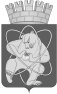 Городской округ«Закрытое административно – территориальное образование  Железногорск Красноярского края»АДМИНИСТРАЦИЯ ЗАТО г. ЖЕЛЕЗНОГОРСКПОСТАНОВЛЕНИЕ  10.03.2023                                                                                                                                                        № 401г. ЖелезногорскО внесении изменений в постановление Администрации ЗАТО г. Железногорск от 16.09.2016 № 1520 «Об организации работы по осуществлению уведомительной регистрации актов социального партнерства»В соответствии с постановлением Правительства Красноярского края от 30.08.2016 № 430-п «Об утверждении Порядка уведомительной регистрации краевых и территориальных соглашений, коллективных договоров, изменений и дополнений к ним, осуществления контроля за их выполнением», Уставом ЗАТО Железногорск ПОСТАНОВЛЯЮ:1. Внести в постановление Администрации ЗАТО г. Железногорск от 16.09.2016 № 1520 «Об организации работы по осуществлению уведомительной регистрации актов социального партнерства» следующие изменения:1.1. Пункт 1 изложить в новой редакции: «1. Определить Карташова Евгения Александровича, исполняющего обязанности заместителя Главы ЗАТО г. Железногорск по социальным вопросам, должностным лицом для организации работы по осуществлению уведомительной регистрации актов социального партнерства и обеспечению выполнения порядка их уведомительной регистрации.». 1.2. Пункт 3 изложить в новой редакции:«3. Предоставить право рассмотрения и подписания регистрационной карточки по факту уведомительной регистрации акта социального партнерства исполняющему обязанности заместителя Главы ЗАТО г. Железногорск по социальным вопросам Е.А. Карташову.».2. Управлению внутреннего контроля Администрации ЗАТО г. Железногорск (В.Г. Винокурова) довести до сведения населения настоящее постановление через газету «Город и горожане».3. Отделу общественных связей Администрации ЗАТО г. Железногорск  (И.С. Архипова) разместить настоящее постановление на официальном сайте Администрации ЗАТО г. Железногорск в информационно-телекоммуникационной сети «Интернет».4. Контроль над исполнением настоящего постановления оставляю за собой.5. Постановление вступает в силу после его официального опубликования.Глава ЗАТО г. Железногорск                                                                  Д.М. Чернятин